Logopedske vježbe   8.5.2020S.H.Zadatak: Mama će ti pročitati kako se zovu djeca, a ti reci što ona rade. Reci cijelu rečenicu.Što si ti danas radio ? Ispričaj nekom od ukućana.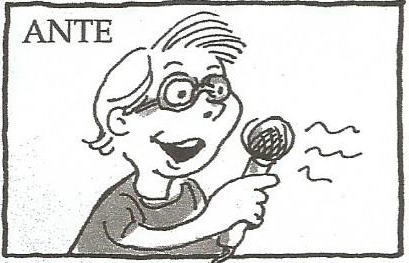 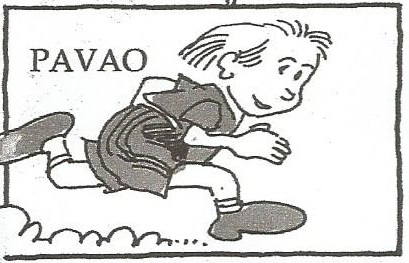 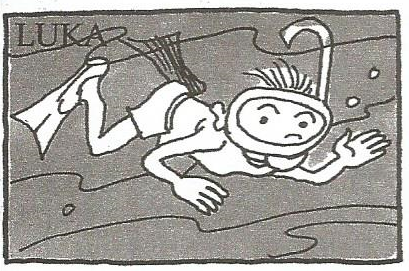 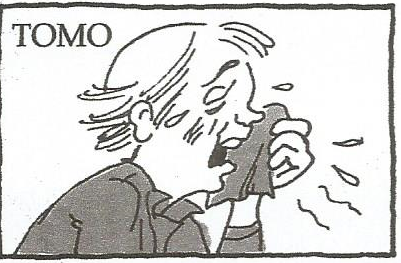 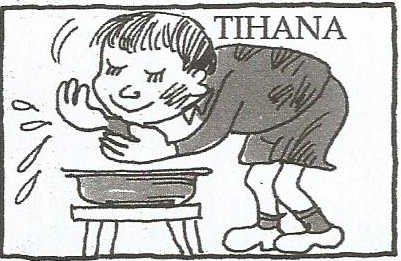 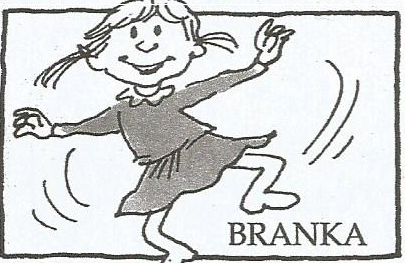 Izvor: Herljević, I., Dorotić, B.: Govori 2, Školska knjiga, Zagreb 1996.